A randomised controlled trial of Inhibitory Control Training for the reduction of alcohol consumption in problem drinkers Running head: Inhibitory control training and alcoholAndrew Jones1,2Elly McGrath1,2*Eric Robinson1,2Katrijn Houben3Chantal Nederkoorn3Matt Field1,21Department of Psychological Sciences, University of Liverpool, Liverpool, United Kingdom.2UK Centre for Tobacco and Alcohol Studies, Liverpool, United Kingdom.3Faculty of Psychology and Neuroscience, Maastricht University, Netherlands. *Current affiliation: Manchester Centre for Health Psychology, University of Manchester, Manchester, United Kingdom. Author for correspondence: Department of Psychological Sciences, University of Liverpool, Liverpool, L69 7ZA, United Kingdom, Email: mfield@liverpool.ac.ukAbstractObjective: We conducted a randomised controlled trial to compare the effects of three types of internet-delivered Inhibitory Control Training (ICT) with each other and with an active control intervention on alcohol consumption in a community sample of problem drinkers. Methods: Two-hundred and forty-six heavy drinkers, who were motivated to reduce their alcohol consumption (mean age 41.32, 130 female) self-monitored their alcohol consumption for one week before being randomised to receive one of three variants of ICT (Associative No-Go, Associative Stop Signal, General Inhibition) or an active control. Participants then completed up to 14 ICT / control sessions on the internet over a four-week period, whilst regularly recording their alcohol consumption. Results: There were significant reductions in alcohol consumption across all groups over the four week training period (main effect of time, F(2, 402) = 77.12, p < .01, ηp2 =.28, BF10 > 99), however there were no differences between ICT groups, or between ICT groups and the active control group (group x time interaction, F(6, 402) = 1.10, p = .36, ηp2 = .02, BF10 = 0.03). Contrary to hypotheses, there were no changes in general inhibitory control, the disinhibiting effects of alcohol cues, or alcohol affective associations after ICT.  Conclusions: In this study which attempted to translate findings from proof-of-concept laboratory studies into a viable behaviour change intervention, we found that multiple sessions of ICT delivered over the internet did not help heavy drinkers to reduce their alcohol consumption beyond non-specific effects associated with taking part in a trial.   Key words: alcohol; E-health intervention; inhibitory control training. Public health significance statement	Findings from this randomised controlled trial demonstrated that Inhibitory Control Training (ICT), a novel internet-delivered behavioural intervention that is intended to improve inhibitory control, did not help problem drinkers to reduce their alcohol consumption beyond the non-specific effects associated with taking part in a trial and regular self-monitoring of alcohol consumption. These findings suggest that interventions developed in laboratory settings may require substantial modification if they are to be translated info effective behaviour change interventions suited for remote delivery. IntroductionInhibitory Control Training (ICT) refers to a broad class of computerized behavioural interventions that have the goal to train participants to either improve their general capacity for inhibitory control or to develop associations between alcohol-related cues and engagement of inhibitory control. A number of laboratory studies have demonstrated that single sessions of ICT can reduce alcohol consumption in bogus ‘taste tests’ (see meta-analyses by Allom et al., 2015; Jones et al., 2016). Furthermore, there is emerging evidence that multiple sessions of food-related ICT delivered via the internet can help people to reduce unhealthy food intake and lose weight (Allom & Mullan, 2015; Lawrence et al., 2015; Veling et al., 2014). To date, there is no evidence that the promising findings for alcohol ICT from laboratory studies can be translated into an efficacious behaviour change intervention for the reduction of alcohol consumption. In the present article we report findings from a randomised controlled trial in which we compared three conceptually distinct types of ICT with each other and with an active control for their sustained effects on alcohol consumption in a community sample of problem drinkers.Inhibitory control is defined as the ability to stop, change or delay an inappropriate response (Logan et al., 1984), and it is a key component of broader constructs such as executive functioning, impulsivity, and self-control (Bickel et al., 2012; Fujita, 2011; Miyake et al., 2000). Inhibitory control can be assessed with computerised tasks such as the Stop Signal and Go/No-Go tasks. These tasks establish prepotent rapid motor responding to visual cues, but on a minority of trials a ‘Stop Signal’ or ‘No-Go Cue’ is presented which indicates to participants that they should refrain from responding on that trial.  ICT was developed on the basis of observations that alcohol use disorders (AUDs) are associated with deficits in inhibitory control. Alcohol-dependent patients and heavy drinkers recruited from college campuses and community settings tend to perform poorly on the aforementioned computerised tasks, relative to light drinking or abstainer controls (Christiansen et al., 2012; Houston et al., 2014; Lawrence et al., 2009; Smith et al., 2014). Furthermore, deficits in inhibitory control are exacerbated during exposure to alcohol-related cues, in both dependent (Czapla et al., 2015; Gauggel et al., 2010) and non-dependent drinkers (Jones & Field, 2015; Petit et al., 2012; Weafer & Fillmore, 2012, 2014). We recently demonstrated that these disinhibiting effects of alcohol cues partially mediate subsequent alcohol consumption in heavy drinkers who are attempting to reduce their consumption (Field & Jones, 2017). This evidence is consistent with claims that poor inhibitory control plays a causal role in the onset of drinking episodes and in the development and maintenance of AUDs (De Wit, 2009; Goldstein & Volkow, 2011).  Importantly, it may be possible to ‘train’ inhibitory control, either by improving the general capacity for inhibition through repeated practice of inhibition or other ‘self-control’ tasks with escalating difficulty (general ICT; see Friese et al., in press), or by using associative learning principles to directly pair alcohol-related cues with engagement of inhibitory control, so that those cues automatically evoke inhibition when they are subsequently encountered (associative ICT; see Jones et al., 2017; Stice et al., 2016). Regarding general ICT, findings from proof-of-concept laboratory studies demonstrate that changing the wording of task instructions in order to place the emphasis on successful inhibition (rather than rapid responding) during the Stop Signal task can lead to short-lived improvements in inhibitory control that are accompanied by reductions in alcohol-consumption (Jones et al., 2011a, 2011b). Regarding associative ICT, Houben et al., (2011b) embedded alcohol-related and control pictures into a Go/No-Go task and instructed participants to respond (Go) or refrain from responding (No-Go) in response to letters that appeared in the corner of those pictures. In the ICT group, the signal to respond was consistently paired with control pictures whereas the signal to inhibit was consistently paired with alcohol pictures; these contingencies were reversed in a control group. Primary findings were reduced self-reported alcohol consumption over the subsequent week in the ICT group compared to the control group, and these effects were mediated by changes in automatic affective responses to alcohol-related pictures. In a subsequent study, Jones and Field (2013) embedded alcohol-related cues into a Stop Signal task and paired alcohol-related pictures with the occurrence of stop signals in the ICT group. Immediately after completion of a single session of ICT, the ICT group consumed less alcohol in the laboratory compared to control groups in whom stop signals were paired with neutral pictures or who did not inhibit responding at all. Two recent meta-analyses which incorporated these and other laboratory studies demonstrated a robust, small to moderate (d ~ .43) effect of a single session of associative ICT on alcohol consumption, compared to control interventions (Allom et al., 2015; Jones et al., 2016; see also Di Lemma & Field, 2017, and Smith et al., 2017). Few studies have investigated if a single session of ICT could influence alcohol consumption outside of the laboratory, or elicit a sustained reduction in drinking, and findings from these studies have been contradictory (see Allom et al., 2015). However, completion of multiple sessions of food-related associative ICT outside of the laboratory leads to robust reductions in snack intake and accompanying weight loss in disinhibited eaters or people who are dieting to lose weight (Allom & Mullan, 2015 (Study 1); Lawrence et al., 2015; Veling et al., 2014). In each of these studies ICT was administered online on multiple occasions: four sessions in one week (Lawrence et al., 2015) one session per week for four weeks (Veling et al., 2014), or one session per day for ten days (Allom & Mullan, 2015 (Study 1)). All studies compared associative ICT to control groups who did not inhibit to food-related cues. Each of these studies reported a significant reduction in body mass index after ICT compared to control interventions (e.g. d = 0.57 in Lawrence et al., 2015), however see Allom & Mullan (2015, Study 2) for a failure to replicate. Similarly, a mobile phone based game that incorporated components of ICT (repeated inhibition to unhealthy food-related cues) alongside rapid approach to healthy food cues demonstrated beneficial effects on food intake (Blackburne et al., 2016). However due to the design of this study and the choice of control group (wait-list, as opposed to an active control) these findings are difficult to interpret (see discussion in Jones et al., 2017).To date, only one study has investigated the effects of repeated sessions of general ICT on alcohol consumption outside the laboratory. Bartsch et al., (2016) instructed their participants (students who were not motivated to reduce their alcohol consumption) to complete a Stop Signal task every day for four consecutive days. A control group repeatedly completed a simple speeded categorisation task with no requirement to inhibit. They demonstrated no group differences in alcohol consumption at follow-up four weeks later. Although, at face value, this study suggests that general ICT has no sustained effects on alcohol consumption, it is notable that the study population were not motivated to reduce their alcohol consumption, and one would not expect ICT to exert a prolonged influence on health-related behaviours unless recipients are motivated to change their behaviour (see Friese et al., in press). The primary aim of the present study was to investigate the effects of different types of ICT on alcohol consumption in problem drinkers who were motivated to reduce their drinking. We developed and tested three distinct forms of ICT on the basis of the existing literature. First, Associative No-Go ICT, in which there was a 100% contingency between alcohol and the requirement to inhibit in the context of a modified Go/No-Go task. Second, Associative Stop-Signal ICT, in which there was a 50% contingency between alcohol and the requirement to inhibit in the context of a modified Stop Signal task. Third, general Stop-Signal ICT in which participants performed a modified Stop Signal task that escalated in difficulty over time, but participants did not learn to associate alcohol cues with the requirement to inhibit. ICT recruits subtly different forms of inhibitory control depending on the type of task: in Associative No-Go training, the cue to inhibit (‘No Go’ cue) and alcohol pictures are presented simultaneously, therefore action restraint is trained. Whereas in Associative Stop Signal training, there is a brief delay between presentation of the alcohol picture and the cue to inhibit (‘Stop Signal’), therefore action cancellation is trained (see Eagle et al., 2008). We recruited problem drinkers (adults who self-reported drinking alcohol in excess of UK government guidelines for low risk-drinking) who were motivated to reduce their alcohol consumption, from the local community.  This population of problem drinkers constitute a significant public health concern in the UK and many other countries (Rehm et al., 2009), in part because they are unlikely to seek help and because if they do seek help, the efficacy, acceptability and implementation of current interventions for this population is inadequate (Barry et al., 2004; Kaner et al., 2013). Importantly, E-Health interventions have been identified as a promising alternative to existing interventions for this population (Riper et al., 2011). We recruited participants who self-reported being motivated to reduce their alcohol consumption because motivation to change behaviour is a prerequisite for engagement of inhibitory control in tempting situations in order to facilitate longer-term goals such as the reduction of alcohol intake (Hofmann et al., 2011, 2012), and also because motivation to change is likely to maximise compliance with treatment protocols (Jin et al., 2008). We encouraged participants to complete up to 14 sessions of ICT over a 28-day period, which is the largest number of ICT sessions studied to date. We also investigated the mechanisms of action of different forms of ICT. Specifically, we anticipated that general ICT would improve inhibitory control capacity, whereas Associative Stop signal ICT would dampen the disinhibiting effects of alcohol cues. We also hypothesised that Associative No-Go ICT would devalue alcohol-related cues because repeated and consistent suppression of motor behaviour during exposure to appetitive stimuli causes a response conflict that is resolved through devaluation of those cues (Chen et al., 2016; Veling et al., 2013; Veling et al., 2008), and these devaluation effects may mediate the effects of ICT on alcohol consumption (Houben et al., 2011b). On the basis of previous studies that demonstrated these devaluation effects for alcohol cues after ICT at the time the present study was planned (Houben et al., 2012; Houben et al., 2011a), we used an alcohol-related implicit association test (IAT) to monitor the hypothesised devaluation effects. Our primary hypotheses were: i) all ICT groups would report reductions in alcohol consumption, compared to the control group, during training and at follow-up. We had no specific predictions about which type of ICT would be most effective. ii) ICT would lead to changes in candidate mechanisms of action, which would differ by type of ICT. Specifically, general ICT would lead to improvements in inhibitory control capacity, Associative No-Go ICT would cause devaluation of alcohol-related cues (as inferred from performance on the IAT), and Associative Stop Signal ICT would reduce the disinhibiting effects of alcohol-related cues (as inferred from performance on a cued Stop Signal task). We also conducted a number of additional exploratory analyses that were not pre-registered. These examined compliance and the ‘dose’ of ICT received (the number of sessions completed), and individual differences in changes in the disinhibiting effects of alcohol cues after ICT, as factors that should be associated with the effects of ICT on alcohol consumption (see Jones et al., 2016). This RCT was pre-registered (Trial Registration Number: ISRCTN55671858) and the methodology, primary hypotheses and analysis strategy were published before data collection commenced (Jones et al., 2014).MethodsTrial designWe conducted a randomised controlled trial with four parallel groups. Participants were randomised using a random number generator with no additional stratification, to ensure unbiased randomisation (Suresh, 2011). There were no changes to the methods described in the study protocol (Jones et al., 2014) before or during recruitment of participants. Participants	A total of 246 (130 Male) participants with a mean age of 41.32 ± 11.74 years were recruited into the study. This was larger than the intended sample size for our primary analyses (179; see Jones et al., 2014), but smaller than required to exclude the 33% of the sample (N = 268) that we anticipated would reduce their alcohol intake after one week of self-monitoring but before randomisation to intervention arms (this secondary analysis of ‘reducers’ is presented in supplementary materials). The study was advertised via university intranet, media (radio and newspaper) and workplace leaflets in Merseyside, UK. Inclusion criteria were age 25-65, self-reported drinking  in excess of UK government guidelines for low risk drinking (> 21 units for males, > 14 units for females; (Edwards, 1996), and self-reported motivation to reduce alcohol consumption. Exclusion criteria were any history of treatment for an AUD, or a current or previous diagnosis of substance use disorder (including AUD), and/or attention deficit disorder. We specifically did not recruit individuals who had been diagnosed with or received treatment for AUD for ethical reasons: repeated exposure to alcohol-related cues during ICT may have increased the risk of (re)lapse (Carter & Tiffany, 1999; Tiffany & Carter, 1998). Participants also had to have access to a computer with a keyboard (desktop or laptop) and internet access.  The project was approved by the University of Liverpool’s Research Ethics Committee. Pictorial stimuli used in laboratory assessments and online ICT sessionsFor the cue-specific Stop Signal (assessment) task, Associative Stop Signal and No-Go ICT and control (training) tasks we used 10 alcohol and matched stationery pictures that have been used in our previous studies (e.g., Jones & Field, 2013). Each alcohol picture had a matched stationery picture (e.g. a man with a glass of lager to his lips, a man with a pen to his lips), and picture pairs were matched closely for composition, complexity and brightness. A variety of different beverage types were presented (beer, wine, cider, spirits) and a sub-set of these images were used in the IAT (assessment). Laboratory assessment tasks (for detailed descriptions, see Jones et al., 2014)Stop Signal task (Verbruggen et al., 2008): Each trial began with a fixation cross (‘+’) presented in the centre of the computer screen for 500 ms. This was followed by a left or right facing arrow (the ‘Go’ stimulus). Participants were instructed to make a speeded categorisation response to the direction of this arrow by pressing one of two keys on the keyboard. On 75% of all trials this was uninterrupted (‘Go’ trials). On the remaining 25% of trials a short auditory tone (the Stop Signal) occurred after the Go stimulus, and participants were instructed to inhibit their categorisation response if they heard the tone (‘Stop Trials’). The delay between the Go stimulus and Stop Signal onset (the Stop Signal Delay, SSD) was initially set at 250 ms. If participants successfully inhibited a response, the delay on the subsequent stop trial increased by 50 ms (making inhibition more difficult), and if the participant failed to inhibit the delay decreased by 50 ms (making inhibition easier). The minimum SSD was 0 ms (i.e., the Stop Signal could not appear before the Go stimulus), and the maximum SSD was 1250 ms. Participants completed a practice block of 16 trials (4 stop trials), followed by three experimental blocks of 64 trials (16 stop trials). Cue-specific Stop Signal task: The cue-specific Stop Signal task was similar to the standard Stop Signal task, except that participants had to categorise alcohol-related pictures by pressing one key if the picture was presented in portrait format and a different key if the picture was presented in landscape format. Participants completed a practice block of 16 trials (4 stop trials), followed by three experimental blocks of 64 trials (16 stop trials). Each Stop Signal task took 10-12 minutes to complete. Alcohol Valence Implicit Association Task (IAT, see Houben et al., 2012):  The IAT required participants to classify pictures and words into two target categories (alcohol and stationery pictures) and two affective categories (positive and negative words) as quickly as possible. Positive words (‘happy’, ‘jolly’, ‘energetic’, ‘funny’, ‘sociable’, ‘cheerful’) and negative words (‘dull’, ‘miserable’, ‘sick’, depressed’, ‘unhappy’, ‘drowsy’) were those used in Houben et al. (2012). The IAT consisted of 7 blocks. In blocks 1 (24 trials) and 2 (24 trials) participants categorized the pictorial targets and affective words, respectively. The next blocks were combination blocks: In block 3 (practice; 24 trials) and block 4 (test; 48 trials) participants categorized all four pictorial target and affective category words, with one pictorial target and one affective category assigned to one key, and the other pictorial target and the other affective category assigned to the other key (e.g. positive words and alcohol pictures were mapped to one key, whereas negative words and stationery pictures were mapped to the other key). In block 5 (48 trials) the keys for target classification were reversed; this block required categorisation of the alcohol and stationery pictures only. The remaining blocks were combination blocks: In block 6 (practice; 24 trials) and block 7 (test; 48 trials) participants again categorized all four pictorial target and affective category words using only two response keys, but this time the stimulus pairings were reversed from those applied in blocks 3 and 4 (e.g. positive words and stationery pictures were mapped to one key, whereas negative words and alcohol pictures were mapped to the other key). Response key assignment and order of combination blocks (3 & 4; 6 & 7) were counterbalanced across participants.  There were 240 trials in total and the task took 8-10 minutes to complete. Training tasks delivered online (for detailed descriptions see Jones et al., 2014)Associative Stop-Signal training: Participants were instructed to categorise centrally-presented alcohol and stationery pictures based on their content (alcohol or stationery) as quickly as possible by pressing one of two keys on the keyboard. On Stop trials, the Stop Signal (two horizontal red lines ‘=’) was superimposed over the image, and participants were instructed to inhibit their categorisation response. The Stop Signal was presented on 50% of alcohol trials and 0% of stationery trials.  There were two hundred trials in total: 100 Go stationery trials, 50 Go alcohol trials and 50 Stop alcohol trials, with a short break after 100 trials. General inhibition training: Participants rapidly categorized arbitrary stimuli (‘X’ or ‘O’) by pressing one of two keys. The stop signal (two horizontal red lines ‘=’) was superimposed over the ‘X’ on 50% of trials but was never presented over the ‘O’. There were two hundred trials in total: 100 Go ‘O’ trials, 50 Go ‘X’ trials and 50 stop ‘X’ trials, with a short break after 100 trials. 	The Associative Stop Signal and General inhibition training tasks were similar in that the Stop Signal Delay (SSD) was fixed during each session. In the first session the SSD was always 250 ms. If participants successfully inhibited on at least 50% of stop trials, the SSD increased by 10 ms in the following training session (therefore inhibition was more difficult). If they did not manage to inhibit on at least 50% of the stop trials, the SSD remained the same in the next training session. Therefore if participants completed every training session and successfully inhibited on at least 50% of stop trials, their final SSD would be 380ms (250 ms + (13 * 10 ms)).Associative No-Go training: Participants were required to rapidly identify and respond (or not respond) to letters that were presented in the corners of alcohol or stationery pictures. Participants were instructed to respond quickly by pressing the space bar if the letter ‘P’ was presented, but to withhold their response if the letter ‘R’ was presented. The letter R was always presented in the corner of alcohol images. There were 200 trials (100 alcohol and 100 neutral), with a short break after 100 trials. We chose to apply a 100% contingency between alcohol pictures and No-Go signals because this is commonly applied in laboratory studies (Houben et al., 2011b). Although this meant that Associative No-Go and Stop-Signal ICT sessions differed in terms of the number of inhibition trials (100 vs. 50) and the alcohol-inhibition contingency (100% vs. 50%), this method ensured that interventions were matched in terms of exposure to alcohol-related cues, and that inhibitory ‘pressure’ was maximised in Stop-Signal ICT by making the requirement to inhibit relatively infrequent (see Verbruggen & Logan, 2008).Active control:  The control group rapidly categorized alcohol and stationery pictures without any requirement for inhibition. There were 200 trials (100 alcohol and 100 stationery), with a short break after 100 trials. Procedure	Participants registered their initial interest in the study by responding to an advertisement via email or telephone; in response, they were sent a participant information sheet by email. The advertisement stated that only ‘individuals who are motivated to reduce their drinking, and would be willing to try to “cut down”’ should volunteer to participate, and this was re-affirmed during initial contact.  Three male respondents who self-reported a current diagnosis of AUD were excluded from participation at this stage. At least 48 hours after receiving the information sheet, participants were invited to attend the initial laboratory visit at the University of Liverpool.  During this visit the study was explained to the participant and they provided informed consent. Following this, they completed a two week retrospective recall diary of alcohol consumption (Timeline Follow-Back (TLFB; Sobell & Sobell, 1992;  Cronbach’s α = .79), the Alcohol Use Disorders Identification Test (AUDIT; Babor et al., 2001;  α = .73) to assess hazardous drinking, the Temptation and Restraint Inventory (TRI; Collins & Lapp, 1992) to assess drinking restraint (Cognitive Behavioural Control subscale; α = .79) and preoccupation with alcohol (Cognitive Emotional Preoccupation subscale; α = .88), and the Barratt Impulsivity Scale (BIS; Patton et al., 1995) to assess self-reported motor (α = .58), attentional (Cronbach’s α = .12) and non-planning impulsivity (α = .28). All participants then completed an online alcohol intervention (‘Down Your Drink’; Linke et al., 2004) in order to increase their motivation to reduce their alcohol consumption. Under the supervision and guidance of the researcher, participants created an account and completed the ‘quick visit’ option, which provided feedback based on drinking habits, information about health risks, and prompted participants to set a goal for reduction of drinking. This intervention has demonstrable efficacy for increasing motivation to reduce drinking and reducing the volume of alcohol consumed (Wallace et al., 2011). We did not aim to evaluate the effectiveness of Down Your Drink, but we incorporated it in order to increase participants’ motivation to reduce their alcohol intake before and during the training period. Upon completion of the ‘quick visit’ section on Down Your Drink, participants were instructed to keep a detailed daily drinking diary for the remainder of the study, by logging in to the website every day.  	Participants returned to the laboratory one week later, reaffirmed their consent, and reported their alcohol consumption during this period (on the basis of daily drinking data which they obtained by logging in to their Down Your Drink account). There was a significant reduction in alcohol consumption during this week of self-monitoring, as described in supplementary materials. Following this, participants completed the computerised tasks (SST, cue-specific SST, IAT; counterbalanced), which took approximately 30 minutes in total. They were then given information about the online ICT intervention and provided an email address to which links for individual training sessions could be sent.  Participants then left the laboratory before being randomised to one of the four experimental groups. Approximately every other day over the 28-day training period (see below), participants were sent a personalized email from a study-specific email account that contained a link to their training task for that day. The email also contained their unique participant identification number and a reminder to complete their drinking diary on the Down Your Drink website. The links contained in the emails directed participants to a study site hosted on Inquisit web (Millisecond Software, Seattle, WA), which initially prompted them to enter their participant number before estimating the number of units of alcohol that they had consumed since their previous contact (which was either the laboratory visit, or the previous training session). Following this, the training task began. Participants were encouraged to complete up to 14 sessions over the 28-day training period (i.e. one session every other day). Initially, data from each participant was checked every other day; if a participant had not completed the scheduled assessment the email was re-sent as a prompt every day until the participant completed the assessment. If participants fell behind schedule, they were sent new links every day until they caught up, but they were instructed not to complete more than one training session per day (compliance with this instruction was also continuously monitored).  Any participant who did not complete at least one training session in any seven-day period was withdrawn from the study. After the 28 day training period, participants returned to the laboratory, logged in to their Down Your Drink account and, with the researcher’s help, used the drinking diary to populate a detailed 28-day Timeline Follow-Back drinking diary which covered the whole training period. Following this, they completed follow-up measures of the stop signal and implicit associations tasks. They were also asked ‘How motivated were you to reduce your alcohol consumption during the past month?’ and ‘How would you rate your ability to reduce your alcohol consumption during the past month?’ on a scale of 0-10. Participants were then partially debriefed (but group allocation was not unblinded), and reimbursed up to £130 for their participation based on attendance at the laboratory sessions and completion of training sessions (payments were not contingent on the reduction of alcohol use). All participants who completed the pre-specified minimum number of training sessions (eight) and attended the three laboratory visits then self-reported their alcohol consumption using a timeline followback diary via email at 2, 4 and 6 week follow-ups, which they were instructed to populate by accessing their drinking diaries on Down Your Drink. Participants received (up to) an additional £20 depending on the number of follow-up assessments completed. After completion of the final follow-up assessment (at six weeks), all participants were fully debriefed, and group allocation was unblinded. Finally, a sub-set of participants were randomly selected from each experimental group and invited to return to the laboratory for a short debriefing interview (see supplementary materials), for which they were reimbursed an additional £20.  Data reduction and analysis	Our primary outcome variables were the number of UK units of alcohol consumed during the four-week training period, and the number of Heavy Drinking days during this period. Heavy drinking days were defined as alcohol consumption > 60 grams (7.5 UK units) for males and > 40 grams (5 UK units) for females on any given day (European Medicines Agency, 2010). Our secondary outcome variable was abstinent days, defined as the number of days in which participants reported consuming no alcohol. Primary and secondary analyses were based on data from participants who attended all laboratory sessions and completed the minimum number (8) of online ICT sessions (N = 205).The Down Your Drink diary was our primary source of data on participants’ alcohol consumption, but we also cross-checked this with the data that participants reported in the online platform (before each training session), and there was a robust correlation between the two (r = .57, p < . 01). Note that the latter estimate is more prone to retrospective recall errors, which may account for the imperfect correlation between the two. 	Laboratory Stop-Signal tasks: Reaction times on Go trials were subject to a trimming procedure: RTs faster than 200 ms or slower than 2000 ms or those more than three standard deviations above the individual mean, were removed.  The Stop Signal Reaction Time (SSRT) was calculated using the integration method (Verbruggen & Logan, 2009). This involves subtracting the mean SSD from the Nth reaction time. The Nth reaction time is calculated by multiplying the number of Go trials by the probability of inhibition errors. For example, if a participant failed to inhibit on 25% of Stop trials, the Nth RT for this participant would be their 36th fastest Go trial (144 x 0.25 = 36). SSRT is the unobserved latency to inhibit a response, and thus larger (slower) SSRTs are indicative of poorer inhibitory control. SSRTs which were negative were removed from analyses, as these suggest that participants were waiting for stop signals rather than complying with instructions (Congdon et al., 2012).  	Implicit Association Task: scores were calculated using the D600 algorithm (Greenwald et al., 2003). Reaction times faster than 400 ms and longer than 10,000 ms were removed from analysis. Mean reaction times were calculated separately for the combination blocks, including the practice blocks, after a 600 ms error penalty for incorrect responses had been applied. D600 scores were calculated as the standardised difference in RTs between blocks in such a way that a positive score indicated faster performance on blocks when alcohol pictures were paired with pleasant words compared to when alcohol pictures were paired with unpleasant words.	All data were analysed using mixed-design ANOVAs, as detailed below. For analyses of our primary outcomes we also calculated Bayes Factors in JASP (JASP team, 2017), using non-informed, default priors. Bayes factors of < .33 are considered evidence for the null hypothesis, > 3 are considered evidence for the alternative hypothesis, and values in-between are considered as undiagnostic.  ResultsParticipant characteristics (Table 1) and study flow (Figure 1)	Gender was evenly distributed across groups (χ2(3) = 2.17, p = .54). There were no differences between training completers (N = 205), and non-completers (n = 41; comprising participants who dropped out of the study after the initial visit so were not randomised (n =17), participants who were randomised but did not complete any training sessions, or did not return (n =19), and participants who completed fewer than 8 ICT sessions (n = 5)) on any demographic variables (ts <1.75, ps >.08). Compliance (the number of training sessions completed) was similar across groups (see supplementary materials).Primary outcomes: The volume of alcohol consumed during training (Figure 2), and the number of heavy drinking days (Table 2)	The effect of training on the volume of alcohol consumed during 28 days of training was analysed using a 4 (group: Associative No-Go, Associative Stop Signal, General, Control) x 3 (time: baseline, after two weeks of training, after four weeks of training) mixed-design ANOVA. The hypothesised time x group interaction was not significant, and Bayes factors suggest support for the null hypothesis (F(6, 402) = 1.12, p = .35, ηp2 = .02, BF10 = 0.03). There was also no significant main effect of group (F(3, 201) = 0.45, p =.72, ηp2 = .01, BF10 = 0.06). However, there was a significant main effect of time (F(2, 402) = 77.12, p < .01, ηp2 = .28, BF10 > 99): across all groups, alcohol consumption decreased from baseline to the first two weeks of training (t(204) = 9.34, p < . 01, d = 0.65, BF10 > 99, mean difference = 27.62 units, 95% CI 21.78 – 33.45) and this reduction was maintained over the second two weeks (baseline vs. second two weeks; t(204) = 9.92, p < .01, d = 0.69, BF10 > 99, mean difference = 27.26 units, 95% CI 21.85 – 32.69), but there was no change between the first two weeks and second two weeks of training (t(204) = -0.20, p = .84, d = - 0.01; BF10 = 0.07, mean difference = -0.35, 95% CI -3.85 – 3.15).The effect of training on the number of heavy drinking days was also analysed using a 4 (group: Associative No-Go, Associative Stop Signal, General, Control) x 3 (time: baseline, after two weeks of training, after four weeks of training) mixed-design ANOVA. The hypothesised group x time interaction was not significant, and Bayes factors suggest support for the null hypothesis (F(6, 402) = 2.01, p = .06, ηp2 = .03, BF10 = 0.22). There was no main effect of group (F(3, 201) = 0.63, p = 0.60, ηp2 = .01, BF10 =  0.05), however there was a significant main effect of time (F(2,402)  = 69.48, p < .001, ηp2 = .26, BF10 > 99): across all groups the number of heavy drinking days significantly decreased during the first two weeks of training (t(204) = 8.70, = p < . 01, d = 0.60, BF10 > 99, mean difference = 2.16 days) and this reduction was maintained over the second two weeks (baseline vs. second two weeks; t(204) = 9.04, p < .01, d = 0.63, BF10  > 99, mean difference = 2.21 days), but there was no change between the first two weeks and second two weeks of training (t(204) = 0.42, p = .67, d = 0.03, BF10 = 0.11).Secondary outcome: The number of abstinent days (see supplementary materials)	 There were significant negative correlations between the number of abstinent days and heavy drinking days, suggesting that participants generally drank heavily on days in which they did drink (rs > -.50, ps < .01). The pattern of results for abstinent days was similar, with no significant group x time interaction (F(6,402) = 0.20, p = 0.95, ηp2 = .01, BF10 = 0.01) Full results are reported in supplementary materials. Alcohol consumption at follow-up (see supplementary materials) 	In total, 65.86% of follow up analyses were completed: 74.27% at two weeks, 68.45% at four weeks, and 54.85% at six weeks. We analysed differences in alcohol consumption at follow up using a 4 (group: Associative No-Go, Associative Stop Signal, General, Control) x 3 (time: two-week, four-week, six-week follow up) ANOVA. The hypothesised group x time interaction was not significant (F(6,154) = 0.99, p = .43, ηp2 = .04). There was also no significant main effect of time (F(2, 154) = 0.27, p = .76, ηp2 < .01). A similar pattern of results was observed for heavy drinking days and abstinent days (data not shown). Supplementary analyses - the effects of ICT on performance on cognitive tasks in the laboratory (Table 3)General inhibitory control	A 4 (group: Associative No-Go, Associative Stop Signal, General, Control) x 2 (time: baseline, post-training) mixed ANOVA tested the effects of ICT on SSRT. The hypothesised group x time interaction was not significant (F(3, 185) = 1.58, p = .20, ηp2 =.03), and neither was the main effect of group (F(3,185) = 1.39, p = .25, ηp2 = .02). There was a significant main effect of time (F(1, 185) = 4.88,  p = .03, ηp2 = .03).  SSRT was significantly faster at follow-up (202.72 ± 61.65 ms) compared to baseline (214.99 ± 58.21; t(189) = 2.41, p = .02, d = .18), indicative of improved inhibitory control after training  in all participants. Alcohol-specific inhibitory control	A 4 (group: Associative No-Go, Associative Stop Signal, General, Control) x 2 (time: baseline, post-training) mixed ANOVA tested the effects of ICT on the disinhibiting effects of alcohol-related cues. The hypothesised group x time interaction was not significant (F(3,190) = 1.09, p = .35,  ηp2 = .02). Furthermore, there were no significant main effects of time (F(1,190) = 1.81, p = .18, ηp2 = .01), or group (F(3, 190) = 0.66, p = .58,  ηp2 = .01).Implicit association task	One sample t-tests comparing D600 scores to 0 ms confirmed that all participants were faster to respond on alcohol-pleasant combination blocks compared to alcohol-unpleasant combination blocks at both baseline (t(204) = 3.27, p < .01, d = 0.23) and post-training (t (202) = 2.10, p = .04, d = 0.15), which confirms the presence of automatic associations between alcohol and positive valence in our sample. A 4 (group: Associative No-Go, Associative Stop Signal, General, Control) x 2 (time: baseline, post-training) mixed ANOVA examined the effects of ICT on these D600 scores. The hypothesised time x group interaction was not significant (F(3,199) = 2.08, p = .11, ηp2 = .03). Furthermore, there were no significant main effects of time (F(1, 199) = 1.31, p = .26, ηp2 = .01) or group (F(3, 199) = 0.14, p = .93, ηp2 < .01). Discussion	This was the first preregistered RCT to contrast different types of ICT for their sustained effects on alcohol consumption in heavy drinkers who were motivated to reduce their drinking. We observed moderate reductions in our primary alcohol consumption outcome measures (total consumption and the number of heavy drinking days), however the absence of any differential effectiveness of ICT versus active control suggests no beneficial effects that can be directly attributed to ICT. Furthermore, although we observed a small improvement in inhibitory control capacity after training in all participants, there were no differential effects of ICT versus active control on this or any of the other candidate psychological mechanisms of action of ICT, including changes in devaluation of alcohol cues, or improvements in cue-specific inhibitory control. 	Our primary hypothesis that all forms of ICT would reduce alcohol consumption compared to a control intervention was not supported, and Bayes factors were strongly in favour of the null hypothesis. These findings demonstrate the complexity of translation of promising and consistent findings from laboratory studies (Allom et al., 2015; Jones et al., 2016), into a novel behaviour change intervention that can help heavy drinkers to reduce their alcohol consumption in the real-world. Furthermore, our findings are surprising given that applications of associative ICT in other domains, such as food-related ICT to aid weight loss, have been successfully translated from the laboratory to real-world settings (Allom & Mullan, 2015; Lawrence et al., 2015; Veling et al., 2014; but see Allom & Mullan 2015, Study 2, for a failure to replicate). Our results were also not impacted by stratification of participants into those who reduced their alcohol intake after a brief intervention and a week of self-monitoring (‘early reducers’), and those who did not. This is in contrast with previous research which demonstrated that a floor effect among early reducers may have masked the effects of nalmefene on drinking outcomes (Gual et al., 2013). However, our sample comprised a larger proportion of ‘early reducers’ than Gual et al., which may be attributable to characteristics of the different samples.	We demonstrated an overall reduction in alcohol consumption across all experimental groups, which is typical in designs where intervention groups are contrasted against active control groups. This reduction is likely to be attributable to features of the intervention that were common to all participants (including the active control group), including exposure to a brief intervention before randomisation, regular self-monitoring of alcohol consumption (Jenkins et al., 2009; McCambridge, Kypri & McElduff, 2014; McCambridge & Kypri, 2014), and repeated engagement with an ostensibly active intervention, with financial incentives that were proportionate to engagement with the intervention (Giles et al., 2014). Indeed, we observed that, across the whole sample, participants who completed more training sessions tended to report larger reductions in drinking over the course of the training period (see supplementary materials). This might indicate that participants who were most motivated to engage with the intervention were most likely to reduce their drinking in response to it.  Although interesting in its own right (Jenkins et al., 2009), this pronounced non-specific reduction in alcohol consumption over the course of the training period (~ 27 units per fortnight, from baseline to the final two weeks of training: d = 0.69) may have obscured any additional beneficial effects of ICT, which has demonstrably smaller effect sizes in other domains (e.g. pre-post training comparison of weight change in Lawrence et al., (2015) was d =.40). Indeed, a recent evaluation of ICT for sleep hygiene behaviours noted that the beneficial effects of (general) ICT may have been obscured by the pronounced beneficial effects of self-monitoring (Todd & Mullan, 2014). One implication is that outside of the laboratory setting, ICT has no incremental effect on alcohol consumption beyond these potent non-specific effects. These non-specific effects of the intervention that were common to all participants (including the active control group), specifically completion of the ‘Down Your Drink’ intervention followed by the period of regular self-monitoring of alcohol consumption, may have effectively served as an alternative form of ‘inhibitory training’ that could have obscured any additional benefits of the computerised ICT that we evaluated in this study. This possibility could be investigated in future research by comparing ICT with a different control condition, preferably one that does not involve self-monitoring of behaviour. Although such a trial may provide a more ‘pure’ empirical test of the effects of computerised ICT, the intervention would be unlikely to actually be implemented in this way (i.e. in isolation), given that self-monitoring and motivational enhancement are much easier to administer and much less demanding for participants, compared to computerised ICT. This highlights a practical issue regarding translation of laboratory findings into viable behaviour change interventions: to what extent should evaluations of those interventions be divorced from the broader context in which those interventions are ultimately likely to be delivered? Similarly, participants had no face-to-face contact with the researchers during the ICT training period (although there was personal contact immediately before and immediately after the training period). This may also partially account for the observed null effects of ICT, because computer-delivered interventions tend to yield larger effects if there is some face-to-face contact during the intervention period (Black, Mullan, Sharpe, 2016). This issue could be investigated in future research. However, we note that if ICT requires face-to-face contact with a clinician or researcher in order to be effective, this would drastically limit the feasibility of its widespread implementation, and its cost-effectiveness. 	Aside from a non-specific improvement in inhibitory control in all participants (which may reflect a practice effect rather than an effect of ICT per se), none of our candidate psychological mechanisms of action were influenced by the different variants of ICT. Specifically, neither Associative No-Go or Stop Signal training prompted changes in the disinhibiting effects of alcohol cues or in automatic affective responses to those cues. However, although we opted to use the IAT to measure devaluation effects on the basis of published studies at the time that we planned the study (Houben et al., 2012, 2011b), work published in the interim suggests that the effects of ICT on this task are not robust (see Jones et al., 2016), and devaluation effects after ICT may only be detectable with self-report measures (Veling et al., 2013; Chen et al., 2016; Lawrence et al., 2015). Regardless, in the context of the broader literature on Cognitive Bias Modification (CBM), a class of behavioural interventions to which ICT belongs, the failure of ICT to influence the psychological constructs that it targeted makes the null effects on alcohol consumption difficult to interpret (see MacLeod & Grafton, 2016; Wiers, Boffo, & Field, 2017), an issue that we revisit below. 	Our findings should be interpreted in the context of possible limitations of our methodology. First, it is possible that our Stop Signal training paradigms were simply inadequate to produce sustained improvements in inhibitory control capacity or the disinhibiting effects of alcohol cues. Most participants in these groups successfully inhibited responding on the majority of stop signal trials, even though the task got progressively more difficult as training progressed. This suggests that the tasks may have been too easy. Future studies could investigate alternative methods for adjusting the difficulty of Stop Signal training in order to train inhibitory control over multiple sessions (e.g., Berkman et al., 2014). However, findings from a recent meta-analysis (Jones et al., 2016) suggest that the magnitude of the effect of ICT on consummatory behaviour is closely related to the proportion of successful inhibitions to appetitive cues. Therefore, successful inhibition of behaviour during exposure to target cues may be more important than maximising the difficulty of inhibition (which would inevitably result in a higher proportion of inhibitory failures). Second, the contingency between alcohol pictures and stop signals in Associative Stop Signal training (50%) may have been suboptimal for the establishment of alcohol-inhibition associations (see Jones et al., 2016; Verbruggen et al., 2014a). However, this contingency was 100% in the Associative No-Go training group, which renders this an unlikely explanation for the null effects on drinking outcomes. Third, self-reported alcohol consumption may underestimate actual consumption (Boniface et al., 2014), and it is sensitive to socially desirability and recall errors (Gmel & Daeppen, 2007). To mitigate these concerns, participants were instructed to record their alcohol consumption online at the end of every day during the training period, and these data showed good convergent validity with alcohol consumption that participants self-reported at the beginning of each training session (every other day, on average).  Furthermore, biases associated with social desirability, underestimation and recall errors should have affected all participants equally (regardless of group allocation). Nonetheless, future studies of this type should corroborate self-reported alcohol consumption using objective measures, such as transdermal alcohol sensors (Neville et al., 2013).Our study also has strengths. First, we pre-registered our methodology, hypotheses and analysis strategy which should increase confidence in the transparency of our analytic strategy and the likely replicability of our findings (Munafò et al., 2017).  Second, it was more than adequately powered to test our primary hypotheses (unlike many lab-based studies; see Jones et al, 2017). We also used an ‘active’ control group, which is often lacking and is a pervasive problem in evaluations of psychological interventions (Boot et al. 2013). Indeed, the absence of an active control seems likely to have artificially inflated the apparent effectiveness of similar interventions for this population (Cox et al., 2015; Fadardi & Cox, 2009). Finally, we contrasted different variants of ICT with each other, and comprehensively investigated changes in candidate psychological mechanisms of action (Stice et al., 2016), issues which are often overlooked in standard efficacy trials. Future research on ICT (and other forms of cognitive bias modification for alcohol problems) could benefit by refining treatment protocols before conducting RCTs, which are time-consuming and expensive. For example, in the case of Associative ICT it is important to ensure that participants learn to form direct stimulus-response associations between alcohol-related cues and inhibition of behaviour, but existing ICT paradigms may teach participants to associate alcohol-related cues with signals to inhibit rather than inhibition of behaviour itself. This distinction is important, because the former learning is unlikely to generalize across different contexts, and therefore unlikely to generalise to actual drinking behaviour (Boutelle & Bouton, 2015; Verbruggen et al., 2014b). One way to achieve this might be to use multiple different inhibition signals in order to strengthen direct stimulus-response associations (see Best et al., 2016). Future research could also make ICT more engaging by gamifying it and / or presenting it on smartphone apps (see Blackburne et al., 2016; Boendermaker et al., 2015), as highlighted by participants during debriefing after the trial (see supplementary materials). However, this is not straightforward, because if gamification is poorly implemented it can reduce motivation and compliance (Boendermaker et al., 2016). It may also be important to pair inhibition with images of participants’ preferred beverages, rather than images of a range of different alcoholic drinks (cf. Fadardi & Cox, 2009).Finally, our primary and secondary outcome measures were obtained from participants’ self-reports of their alcohol consumption, as is common in the alcohol field (including in other trials of CBM interventions, including ICT, e.g. Eberl et al., 2011; Fadardi & Cox, 2009; Houben et al., 2011, 2012; Wiers et al., 2011). Methodological concerns about reliance on self-report, including participant demand effects and reliance on recall over prolonged periods of time (Midanik, 1982), should be minimised given that participants completed drinking diaries at the end of each day or the beginning of the next, which maximises the accuracy of self-report estimates (Carney et al., 1998; Ekholm, 2004). Participants were trained on how to use the daily alcohol diary before the training period, which may have contributed to the excellent compliance (Shiffman, 2009). We also note that self-reported alcohol consumption has good agreement with estimates from observers (‘collaterals’; Babor et al, 2000). Future studies might attempt to corroborate findings with objective measures of alcohol intake, such as bogus taste-tests (Jones et al., 2016a), as these are known to be sensitive to the effects of a single session of ICT (Allom et al., 2015; Jones et al., 2016b). However, these laboratory measurements are primarily intended to provide behavioural indices of alcohol consumption in ‘proof of concept’ laboratory studies, and indeed one may question the ethics of providing alcohol to participants who are recruited to an intervention to reduce their alcohol consumption.To conclude, we found that internet-delivered ICT does not help problem drinkers to reduce their alcohol consumption beyond the non-specific effects associated with taking part in a trial. These null findings are in line with those from recent meta-analyses which suggest negligible clinical utility of CBM interventions for addiction (Cristea et al., 2016) and other psychological disorders (Cristea et al., 2015), although this pessimistic conclusion may overlook important details regarding when CBM is likely to be effective and when it is not (MacLeod & Grafton, 2016; Wiers, Boffo, & Field, 2017). Future laboratory research should attempt to refine ICT in the laboratory in order to ensure that it effectively engages its target psychological constructs. However, it is important to remain open to the possibility that ICT may not translate into an effective behaviour change intervention, even with extensive modifications to training procedures.Disclosures: All authors have no conflict of interest to declare. Funding: This study was funded by a Medical Research Council grant to Matt Field (MR/K001558). Eric Robinson’s salary was supported by the Medical Research Council and Economic and Social Research Council, and he has previously received research funding from Unilever and the American Beverage AssociationFigure 1: Participant flow through the study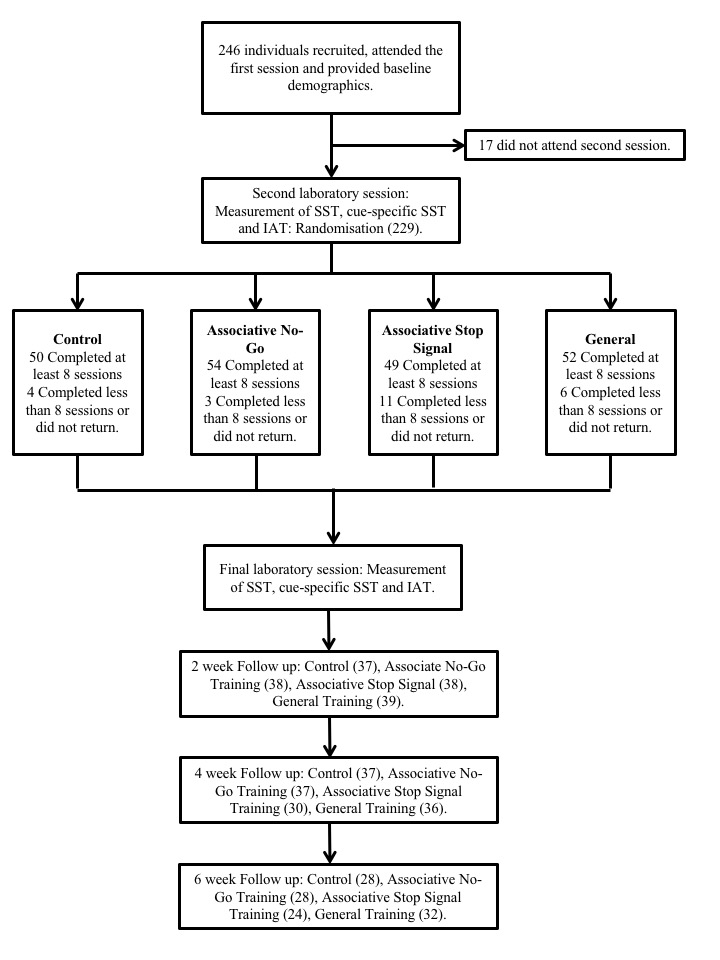 Legend: IAT = Alcohol Valence Implicit Association Task; ICT = Inhibitory Control Training; SST = Stop Signal task.Figure 2. Alcohol consumption (number of units consumed per fortnight) across ICT and active control groups. Values are means (bars are 95% CIs). 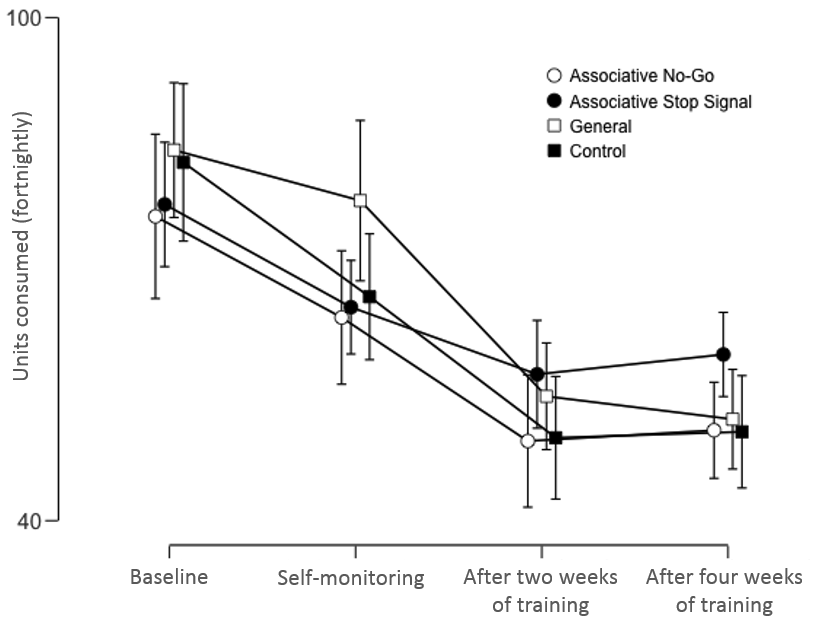 Table 1. Demographic and questionnaire variables at baseline. Values are Means (Standard Deviations). 				Control		Associative No-Go	Associative Stop	General		Non-Randomised	Gender (M / F)			25 / 29			33 / 24			32 / 28			32 / 26			8 / 9Age				42.42 (12.35)		39.43 (10.67)		43.88 (11.89)		40.64 (11.93)		37.41 (10.79)	Alcohol consumption (units)	81.55 (50.94)		77.81 (43.22)		78.93 (39.69)		87.88 (51.31)		67.93 (38.66)AUDIT				15.85 (6.68)		14.42 (5.98)		15.00 (6.27)		13.91 (5.16)		15.25 (6.12)BIS – attention			19.15 (3.93)		17.54 (3.32)		18.52 (3.35)		18.16 (2.96)		18.82 (4.16)BIS – non planning		26.70 (5.16)		24.79 (4.50)		25.57 (5.24)		25.74 (4.82)		27.65 (5.82)BIS – motor			24.05 (4.39)		22.93 (3.72)		23.72 (3.69)		23.78 (4.10)		23.71 (4.12)TRI – CEP			35.24 (16.97)		29.67 (13.76)		35.78 (14.30)		32.45 (13.88)		30.76 (14.35)TRI – CBC			22.42 (9.92)		22.35 (10.11)		23.75 (8.97)		22.50 (9.29)		22.24 (10.46)Legend: AUDIT = Alcohol Use Disorders Identification Test; BIS = Barratt Impulsiveness Scale; TRI = Temptation and Restraint Inventory; Alcohol consumption = alcohol consumption in UK units (1 UK Unit = 8g of pure alcohol), per fortnight. The ‘non-randomised’ group refers to participants who attended the first session, but did not return to the laboratory after the initial week of self-monitoring.Table 2. Mean number of heavy drinking days per fortnight across time points and groups. Values are Means (Standard Deviations)			Control		Assoc. No-Go	Assoc.Stop	GeneralBaseline			5.38 (3.33)	5.41 (3.89)	5.16 (3.57)	6.19 (3.61)First two weeks training	3.26 (2.51)	2.96 (2.59)	3.84 (3.31)	3.50 (2.88)Second two weeks training 3.04 (2.06)	3.06 (2.67)	4.10 (3.04)	3.15 (2.85)Table 3: Inhibitory control and alcohol affective associations over time and across groups. Values are means (Standard Deviations)			Control		Assoc. No-Go	Assoc. Stop		General		General SSRT (pre)	225.50 (62.85)	207.51 (49.71)	227.60 (61.34)	204.96 (57.50)General SSRT (post)	202.05 (40.04)	212.30 (67.53)	203.93 (61.66)	190.05 (67.21)Alcohol SSRT (pre)	217.19 (46.49)	224.30 (72.74)	210.01 (64.30)	200.47 (47.08)Alcohol SSRT (post)	204.84 (58.88)	208.87 (62.54)	198.32 (56.08)	209.01 (85.41)D600 (pre)		0.11 (0.63)	0.14 (0.42)	0.14 (0.39)	0.06 (0.49)D600 (post)		0.04 (0.65)	0.02 (0.48)	0.08 (0.44)	0.17 (0.50) ReferencesAllom V., & Mullan, B. (2015). Two inhibitory control training interventions designed to improve eating behaviour and determine mechanisms of change. Appetite, 89, 282-290.Allom, V., Mullan, B., & Hagger, M. S. (2015). Does inhibitory control training improve health behaviour? A meta-analysis. Health Psychology Review, 10, 168-186.Babor, T. F., Higgins-Biddle, J. C., Saunders, J. B., & Monteiro, M. G. (2001). The alcohol use disorders identification test: Guidelines for use in primary care. World Health Organisation.Babor, T. F., Steinberg, K., Anton, R., & Del Boca, F. (2000). Talk is cheap: Measuring drinking outcomes in clinical trials. Journal of Studies on Alcohol, 61(1), 55-63.Barry, K. L., Blow, F. C., Willenbring, M. L., McCormick, R., Brockmann, L. M., & Visnic, S. (2004). Use of alcohol screening and brief interventions in primary care settings: Implementation and barriers. Substance Abuse, 25, 27-36.Bartsch, A. L, Kothe, E., Allom, V., Mullan, B., & Houben, K. (2016). The effect of non-specific response inhibition training on alcohol consumption: an intervention. Journal of Addiction Research and Therapy, 7 (1), 260.Best, M., Lawrence, N. S., Logan, G. D., McLaren, I. P. L., Verbruggen, F. (2016). Should I stop or should I go? The role of associations and expectancies. Journal of Experimental Psychology: Human Perception and Performance, 42, 115-137.Bickel, W. K., Jarmolowicz, D. P., Mueller, E. T., Gatchalian, K. M., McClure, S. M. (2012). Are executive function and impulsivity antipodes? A conceptual reconstruction with special reference to addiction. Psychopharmacology, 221, 361-387.Black, N., Mullan, B., & Sharpe, L. (2016). Computer-delivered interventions for reducing alcohol consumption: Meta-analysis and meta-regression using behaviour change techniques and theory. Health Psychology Review, 10(3), 341-357Blackburne, T., Rodriguez, A., Johnstone, S. J. (2016). A serious game to increase healthy food consumption in overweight or obese adults: Randomized controlled trial. Journal of Medical Internet Research, 4, e10.Boendermaker, W. J, Prins, P. J., Wiers, R. W. (2015). Cognitive Bias Modification for adolescents with substance use problems - Can serious games help? Journal of Behavior Therapy and Experimenta Psychiatry, 49, 13-20.Boendermaker, W. J., Sanchez Maceiras, S., Boffo, M., & Wiers, R. W. (2016). Attentional Bias Modification with serious game elements: Evaluating the Shots game. Journal of Medical Internet Research Serious Games, 4, e20.Boniface, S., Kneale, J., & Shelton, N. (2014). Drinking pattern is more strongly associated with under-reporting of alcohol consumption than socio-demographic factors: Evidence from a mixed-methods study. BMC Public Health 14, 1297.Boot, W. R., Simons, D. J, Stothart C., & Stutts, C. (2013). The pervasive problem with placebos in psychology: Why active control groups are not sufficient to rule out placebo effects. Perspectives on Psychological Science, 8, 445-454.Boutelle, K. N., & Bouton, M. E. (2015). Implications of learning theory for developing programs to decrease overeating. Appetite, 93, 62-74.Carter, B. L., & Tiffany, S. T. (1999). Meta-analysis of cue-reactivity in addiction research. Addiction, 94, 327-340.Carney, M. A., Tennen, H., Affleck, G., Del Boca, F. K., & Kranzler, H. R. (1998). Levels and patterns of alcohol consumption using timeline follow-back, daily diaries and real-time 'electronic interviews'. Journal of Studies on Alcohol, 59(4), 447-454Chen, Z., Veling, H., Dijksterhuis, A., & Holland, R. W. (2016). How does not responding to appetitive stimuli cause devaluation: Evaluative conditioning or response inhibition? Journal of Experimental Psychology General, 145, 1687-1701.Christiansen, P., Cole, J. C., Goudie, A. J., & Field, M. (2012). Components of behavioural impulsivity and automatic cue approach predict unique variance in hazardous drinking. Psychopharmacology, 219, 501-510.Collins, R. L, & Lapp, W. M. (1992). The Temptation and Restraint Inventory for measuring drinking restraint. British Journal of Addiction, 87, 625-633.Congdon, E., Mumford, J. A., Cohen, J. R., Galvan, A., Canli, T., & Poldrack, R. A. (2012). Measurement and reliability of response inhibition. Frontiers in Psychology, 3, 37.Cox, W. M., Fadardi, J. S., Hosier, S. G., & Pothos, E. M. (2015). Differential effects and temporal course of attentional and motivational training on excessive drinking. Experimental and Clinical Psychopharmacology, 23, 445-454.Cristea, I. A., Kok, R. N., & Cuijpers, P. (2015). Efficacy of cognitive bias modification interventions in anxiety and depression: Meta-analysis. British Journal of Psychiatry, 206, 7-16.Cristea, I. A., Kok, R. N., & Cuijpers, P. (2016). The effectiveness of cognitive bias modification interventions for substance addictions: A meta-analysis. PLoS One, 11(9), e0162226.Czapla, M., Simon, J. J., Richter, B., Kluge, M., Friederich, H. C., Herpertz, S., Mann, K, Herpertz, S. C., & Loeber, S. (2015). The impact of cognitive impairment and impulsivity on relapse of alcohol-dependent patients: Implications for psychotherapeutic treatment. Addiction Biology, 21, 873-84.De Wit, H. (2009). Impulsivity as a determinant and consequence of drug use: A review of underlying processes. Addiction Biology, 14, 22-31.Eagle, D. M., Bari, A., & Robbins, T. W. (2008) The neuropsychopharmacology of action inhibition: Cross-species translation of the stop-signal and go/no-go tasks. Psychopharmacology, 199, 439-456.Eberl, C., Wiers, R. W., Pawelczack, S., Rinck, M., Becker, E. S., & Lindenmeyer, J. (2013). Approach bias modification in alcohol dependence: Do clinical effects replicate and for whom does it work best? Developmental Cognitive Neuroscience, 4, 38-51.Edwards, G. (1996). Sensible drinking - Doctors should stick with the independent medical advice. British Medical Journal, 312, 1.European Medicines Agency (2010). Guidelines on the development of medicinal products for the treatment of alcohol dependence. European Medicines Agency.Fadardi, J. S., & Cox, W. M. (2009) Reversing the sequence: reducing alcohol consumption by overcoming alcohol attentional bias. Drug and Alcohol Dependence, 101, 137-45.Field, M., & Jones, A. (2017). Elevated alcohol consumption following alcohol cue exposure is partially mediated by reduced inhibitory control and increased craving. Psychopharmacology, in press.Friese, M., Frankenbach, J., Job, V., Loschelder, D. D. (2017) Does self-control training improve self-control? A meta-analysis. Perspectives on Psychological Science, in press.Fujita, K. (2011). On conceptualizing self-control as more than the effortful inhibition of impulses. Personality and Social Psychology Review, 15, 352-366.Gauggel, S., Heusinger, A., Forkmann, T., Boecker, M., Lindenmeyer, J., Cox, W. M., &  Staedtgen, M. (2010). Effects of alcohol cue exposure on response inhibition in detoxified alcohol-dependent patients. Alcoholism: Clinical and Experimental Research, 34, 1584-1589.Giles, E. L., Robalino, S., McColl, E., Sniehotta, F. F., & Adams, J. (2014). The effectiveness of financial incentives for health behaviour change: Systematic review and meta-analysis. PLoS ONE, 9(3)Gmel, G., Daeppen, J. B. (2007). Recall bias for seven-day recall measurement of alcohol consumption among emergency department patients: Implications for case-crossover designs. Journal of Studies on Alcohol and Drugs, 68, 303-310.Goldstein, R. Z., & Volkow, N. D. (2011). Dysfunction of the prefrontal cortex in addiction: Neuroimaging findings and clinical implications. Nature Reviews Neuroscience, 12, 652-669.Greenwald, A. G., Nosek, B. A., & Banaji, M. R. (2003) Understanding and using the implicit association test: I. An improved scoring algorithm. Journal of Personality and Social Psychology, 85, 197-216.Gual, A., He, Y., Torup, L., van den Brink, W., & Mann, K. (2013). A randomised, double-blind, placebo-controlled, efficacy study of nalmefene, as-needed use, in patients with alcohol dependence. European Neuropsychopharmacology, 23, 1432-1442.Hofmann, W., Friese, M., & Strack, F. (2011). Impulse and self-control from a dual systems perspective. Perspectives on Psychological Science, 4, 162-176.Hofmann, W., Schmeichel, B. J., & Baddeley, A. D. (2012). Executive functions and self-regulation. Trends in Cognitive Sciences, 16, 174-180.Houben, K., Havermans, R. C., Nederkoorn, C., & Jansen, A. (2012). Beer à no-go: Learning to stop responding to alcohol cues reduces alcohol intake via reduced affective associations rather than increased response inhibition. Addiction, 107, 1280-1287.Houben, K., Nederkoorn, C., Wiers, R. W., & Jansen, A. (2011a). Resisting temptation: Decreasing alcohol-related affect and drinking behavior by training response inhibition. Drug and Alcohol Dependence, 116, 132-136.Houston, R. J., Derrick, J. L., Leonard, K. E., Testa, M., Quigley,  B. M., & Kubiak, A. (2014). Effects of heavy drinking on executive cognitive functioning in a community sample. Addictive Behaviors, 39, 345-349.Jenkins, R. J. , McAlaney, J., & McCambridge, J.  (2009). Change over time in alcohol consumption in control groups in brief intervention studies: systematic review and meta-regression study. Drug and Alcohol Dependence, 100, 107-114.Jin, J., Sklar, G. E., Min Sen Oh,  V., & Chuen Li, S. (2008). Factors affecting therapeutic compliance: A review from the patient's perspective. Therapeutics and Clinical Risk Management, 4, 269-286.Jones, A., Button, E., Rose, A. K., Robinson, E., Christiansen, P., Di Lemma, L., & Field, M. (2016). The ad-libitum alcohol 'taste test': Secondary analyses of potential confounds and construct validity. Psychopharmacology, 233(5), 917-924Jones, A., Cole, J., Goudie, A., & Field, M. (2011a). Priming a restrained mental set reduces alcohol-seeking independently of mood. Psychopharmacology, 218, 557-565.Jones, A., Di Lemma, L. C. G., Robinson, E., Christiansen, P., Nolan, S., Tudur-Smith, C., & Field, M. (2016). Inhibitory control training for appetitive behaviour change: A meta-analytic investigation of mechanisms of action and moderators of effectiveness. Appetite, 97, 16-28.Jones, A, & Field, M. (2013). The effects of cue-specific inhibition training on alcohol consumption in heavy social drinkers. Experimental and Clinical Psychopharmacology, 21, 8-16.Jones, A, & Field, M. (2015). Alcohol-related and negatively-valenced cues increase motor and oculomotor disinhibition in social drinkers. Experimental and Clinical Psychopharmacology, 23, 122-9.Jones, A., Guerrieri, R., Fernie, G., Cole, J., Goudie, A., & Field, M. (2011b). The effects of priming restrained versus disinhibited behaviour on alcohol-seeking in social drinkers. Drug and Alcohol Dependence, 113, 55-61.Jones, A., Hardman, C. A., Lawrence, N., & Field,  M. (2017). Cognitive training as a potential treatment for overweight and obesity: A critical review of the evidence. Appetite, in press.Jones, A., McGrath, E., Houben, K., Nederkoorn, C., Robinson, E., & Field, M. (2014). A comparison of three types of web-based inhibition training for the reduction of alcohol consumption in problem drinkers: study protocol. BMC Public Health, 14, 796.Kaner, E., Bland, M., Cassidy, P., Coulton, S., Dale, V., Deluca, P., Gilvarry, E., Godfrey, C., Heather, N., Myles, J., Newbury-Birch, D., Oyefeso, A., Parrott, S., Perryman, K., Phillips, T., Shepherd, J., & Drummond, C. (2013). Effectiveness of screening and brief alcohol intervention in primary care (SIPS trial): pragmatic cluster randomised controlled trial. BMJ, 346, e8501.Lawrence, A. J., Luty, J., Bogdan, N. A., Sahakian,  B. J., & Clark,  L. (2009). Impulsivity and response inhibition in alcohol dependence and problem gambling. Psychopharmacology, 207, 163-172.Lawrence, N. S., O'Sullivan, J., Parslow, D., Javaid, M., Adams, R. C., Chambers, C. D., Kos, K., & Verbruggen,  F. (2015). Training response inhibition to food is associated with weight loss and reduced energy intake. Appetite, 95, 17-28.Linke, S., Brown, A., & Wallace,  P. (2004). Down your drink: A web-based intervention for people with excessive alcohol consumption. Alcohol and Alcoholism, 39, 29-32.Logan, G. D., Cowan, W. B., & Davis, K. A. (1984) On the ability to inhibit simple and choice reaction time responses: a model and a method. Journal of Experimental Psychology: Human Perception and Performance, 10,  276-291.MacLeod, C., & Grafton, B. (2016). Anxiety-linked attentional bias and its modification: Illustrating the importance of distinguishing processes and procedures in experimental psychopathology research. Behaviour Research and Therapy, 86, 68-86.McCambridge, J., & Kypri, K. (2011). Can simply answering research questions change behaviour? systematic review and meta analyses of brief alcohol intervention trials. PLoS ONE, 6(10)McCambridge, J., Kypri, K., & McElduff, P. (2014). Regression to the mean and alcohol consumption: A cohort study exploring implications for the interpretation of change in control groups in brief intervention trials. Drug and Alcohol Dependence, 135(1), 156-159.Midanik, L. (1982), The Validity of Self-Reported Alcohol Consumption and Alcohol Problems: A Literature Review. British Journal of Addiction, 77: 357–382Miyake, A., Friedman, N. P., Emerson,  M. J., Witzki, A. H., Howerter, A., & Wager, T. D. (2000). The unity and diversity of executive functions and their contributions to complex "frontal lobe" tasks: a latent variable analysis. Cognitive Psychology, 41, 49-100.Munafò, M., Nosek, B. A., Bishop,  D., Button, K. S., Chambers, C. D., Percie du Sert,  N., Simonsohn, U., Wagenmakers, E., Ware, J., & Ioannidis,  J. P. A.  (2017) A manifesto for reproducible science. Nature Human Behaviour, 1, 0021.Neville,  F. G., Williams, D. J., Goodall,  C. A., Murer,  J. S. , & Donnelly,  P. D.  (2013). An experimental trial exploring the impact of continuous transdermal alcohol monitoring upon alcohol aonsumption in a cohort of male students. PLoS ONE, 8 (6), e67386.Patton, J. H., Stanford,  M. S., & Barratt, E. S. (1995). Factor structure of the Barratt Impulsiveness Scale. Journal of Clinical Psychology, 51, 768-774.Petit, G., Kornreich, C., Noël, X., Verbanck, P., & Campanella, S. (2012). Alcohol-related context modulates performance of social drinkers in a visual go/no-go task: A preliminary assessment of event-related potentials. PLoS ONE, 7, e37466.Rehm, J., Mathers, C., Popova, S., Thavorncharoensap, M., Teerawattananon, Y., & Patra, J. (2009). Global burden of disease and injury and economic cost attributable to alcohol use and alcohol-use disorders. Lancet, 373, 2223-33.Riper, H., Spek, V., Boon, B., Conijn, B., Kramer, J., Martin-Abello, K., & Smit, F. (2011). Effectiveness of E-self-help interventions for curbing adult problem drinking: a meta-analysis. Journal of Medical Internet Research, 13, e42.Shiffman, S. (2009) Ecological momentary assessment (EMA) in studies of substance use. Psychological Assessment, 21: 486-97Smith, J., Mattick, R., Jamadar, S., & Iredale, J. (2014). Deficits in behavioural inhibition in substance abuse and addiction: A meta-analysis. Drug and Alcohol Dependence, 145, 1-33.Sobell, L. C, & Sobell, M. B. (1992) Timeline follow-back, A technique for assessing self-reported alcohol consumption. In Litten, R. Z., & Allen, J. P. (eds) Measuring alcohol consumption, Psychosocial and biochemical methods. Humana Press, Totowa, NJ.Stice, E., Lawrence, N. S., Kemps, E., & Veling, H. (2016). Training motor responses to food: A novel treatment for obesity targeting implicit processes. Clinical Psychology Review, 49, 16-27.Suresh, K. (2011). An overview of randomization techniques: An unbiased assessment of outcome in clinical research. Journal of Human Reproductive Sciences, 4, 8-11.Tiffany, S. T, & Carter,  B. L. (1998) Is craving the source of compulsive drug use? Journal of Psychopharmacology, 12, 23-30.Todd, J., & Mullan, B. (2014). The role of self-monitoring and response inhibition in improving sleep behaviours. International Journal of Behavioral Medicine, 21(3), 470-477.Veling, H., Aarts, H., & Stroebe, W. (2013) Stop signals decrease choices for palatable foods through decreased food evaluation. Frontiers in Psychology, 4, 875.Veling, H., Holland, R. W., & van Knippenberg, A. (2008) When approach motivation and behavioral inhibition collide: Behavior regulation through stimulus devaluation. Journal of Experimental Social Psychology, 44, 1013-1019.Veling, H., van Konnigsbruggen, G. M., Aarts, H., & Stroebe, W. (2014). Targeting impulsive processes of eating behavior via the internet. Effects on body weight. Appetite, 78, 102-9.Verbruggen, F., Best, M., Bowditch, W. A., Stevens, T., & McLaren, I. P. L. (2014a). The inhibitory control reflex. Neuropsychologia, 65, 263-278.Verbruggen, F., & Logan, G. D. (2008). Response inhibition in the stop-signal paradigm. Trends in Cognitive Sciences, 12, 418-424.Verbruggen, F., & Logan, G. D. (2009). Models of response inhibition in the stop-signal and stop-change paradigms. Neuroscience and Biobehavioral Reviews, 33, 647-661.Verbruggen, F., Logan, G. D., & Stevens, M. A. (2008) STOP-IT: Windows executable software for the stop-signal paradigm. Behavior Research Methods, 40, 479-483.Verbruggen, F., McLaren, I. P. L., & Chambers,  C. D. (2014) Banishing the control homunculi in studies of action control and behaviour change. Perspectives on Psychological Science, 9(5), 497-524.Wallace, P., Murray, E., McCambridge, J., Khadjesari, Z., White, I. R., Thompson, S. G., Kalaitzaki, E., Godfrey, C., & Linke, S. (2011) On-line randomized controlled trial of an internet based psychologically enhanced intervention for pople with zazardous alcohol consumption. PLoS ONE, 6, e14740.Weafer, J., & Fillmore, M. T. (2012). Alcohol-related stimuli reduce inhibitory control of behavior in drinkers. Psychopharmacology, 222, 489-498.Weafer, J., & Fillmore, M. T. (2014). Alcohol-related cues potentiate alcohol impairment of behavioral control in drinkers. Psychology of Addictive Behaviors, 29, 290-9.Wiers, R., Boffo, M., & Field, M. (2017). What's in a trial? A conceptual framework for reviewing the effects of cognitive bias modification (CBM) in the treatment of addiction and a narrative review of the effects of CBM on alcohol use. Manuscript submitted for publication. Wiers, R. W., Eberl, C., Rinck, M., Becker, E. S., & Lindenmeyer, J. (2011). Retraining automatic action tendencies changes alcoholic patients' approach bias for alcohol and improves treatment outcome. Psychological Science, 22(4), 490-497